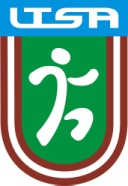 IEPRIEKŠĒJAIS PIETEIKUMSLTSA XX Ziemas čempionātam2015./2016. gadsOrganizācija: _____________________________Organizācijas adrese:______________________________Komandas nosaukums: ____________________________Sporta veids un grupa: ___________________________Kontaktpersona: __________________________________Tālrunis: ______________________________E-pasts: _____________________________Datums: _____________        Paraksts: _________        _______________                                                                                                                                                    (vārds, uzvārds)